学习目标：1把握文章论述的中心，学习借鉴作者的艺术观点——艺术贵在创新。2了解作者如何自然地引入话题,最后水到渠成地得出结论的方法。3了解中国画与西洋画的特点，感受不同艺术风格的美，培养学生的创新精神。学习重点：把握文章论述的中心，学习借鉴作者的艺术观点——艺术贵在创新。学习难点：了解中国画与西洋画的特点，感受不同艺术风格的美，培养创新精神学习方法：        自主学习，合作探究学习过程：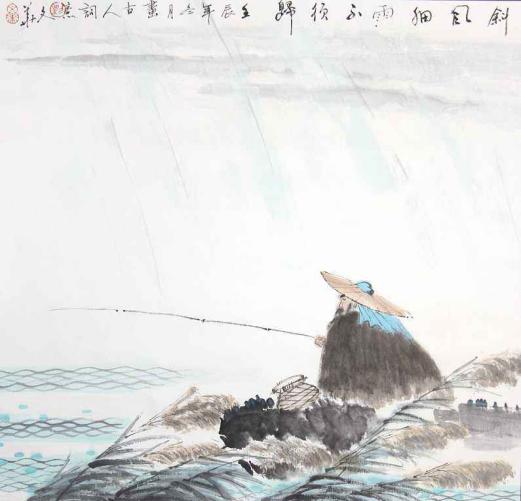 情景导入渔歌子唐代：张志和西塞山前白鹭飞，桃花流水鳜鱼肥。青箬笠，绿蓑衣，斜风细雨不须归。可是大家知道吗？阴雨天在中国画家笔下可是别有一番意境的。走进作者1919年  出生于江苏省宜兴县。1947年  考取公费留学法国1991年  接受“法国文艺最高勋位”2002年  入选法兰西学士院终身通讯院士2003年  被中国文联授予金彩奖2010年 去世终生探索油画的民族化和中国画的现代化作者图像研学第一段任务  1、概括第一段所写的内容，主要了哪些景物？热情的主人有些遗憾，作者的心情怎样？从那些词语可以看出来？请大家带任务重读文章第一段，一定要把握好时间，让学生充分的阅读，必要到学生中间查问一下。按照事先分组，可以找一组同学回答问题，二组同学补充。茶场                      洗 墨绿       景物   嫩绿新芽           词语   秘密点点 闪亮  心情   喜欢 兴味盎然古树老干                  黑得像铁 柳丝                     分外妖娆	飘摇这里面还有桃花 作者用一首诗  默看细雨湿桃花 就像是梨花带雨（形容女子的娇美）这里面的那个词起到了画龙点睛的作用？     湿而且从第二段内容来看，起到了承上启下的作用。 研学第二段     任务：在第二段中作者对“湿”有怎么样的态度？在文中找到相关句子给大家阅读的时间，在学生学习是检查，有二组的同学来回答问题。三组的同学补充，评价。明确：湿了的大自然景色却格外地有韵味。因为雨，有些景物朦胧了，有些形象突出了，表达着不同的意境。中国古典诗词中，有很多描写阴雨的诗词。唐代诗人张志和的《渔歌子》 研学第三段任务：1、作者和西洋画家在绘画过程中喜欢表现阴天还是晴天？为什么？明确：作者喜欢表现阴天和微雨。他受益于中国画的成分多。西洋画家喜欢表现晴天，他们崇尚阳光，追求强烈的色彩感。任务：2、油画适合表现什么天气？水墨画适合表现什么天气？任务：3西洋画和中国画中的风雨有什么不同？     明确：作为大自然的变态，一种事故来描写；一个是欣赏对象的审美趣味来表现。学生自主学习，3小组发言，4小组补充评价。 作者学习油画和水墨画，一个适合阴，一个适合晴，这样是不是刚好呢？阴晴都不影响作者画画.是不是这样的？可是作者来一种困惑：生活中每次表现不同对象时，永远需要寻找相适应的技法，现成的西方的和我国传统的技法都不很合用。研学第四段任务：最后一句，又画油画又画水墨，这两个画种都不纯了。拿不定主意该定居在油画布还是水墨之乡。说明作者什么样的艺术主张呢？艺术贵在创新。 切忌盲目模仿，墨守成规。  现成的西方的和我国传统的技法都不很合用。 而作者说的鱼和熊掌可以兼得，就是一比喻的说法，及借鉴西方技法又承袭传统画法，创作出一种新的画法。课后练习